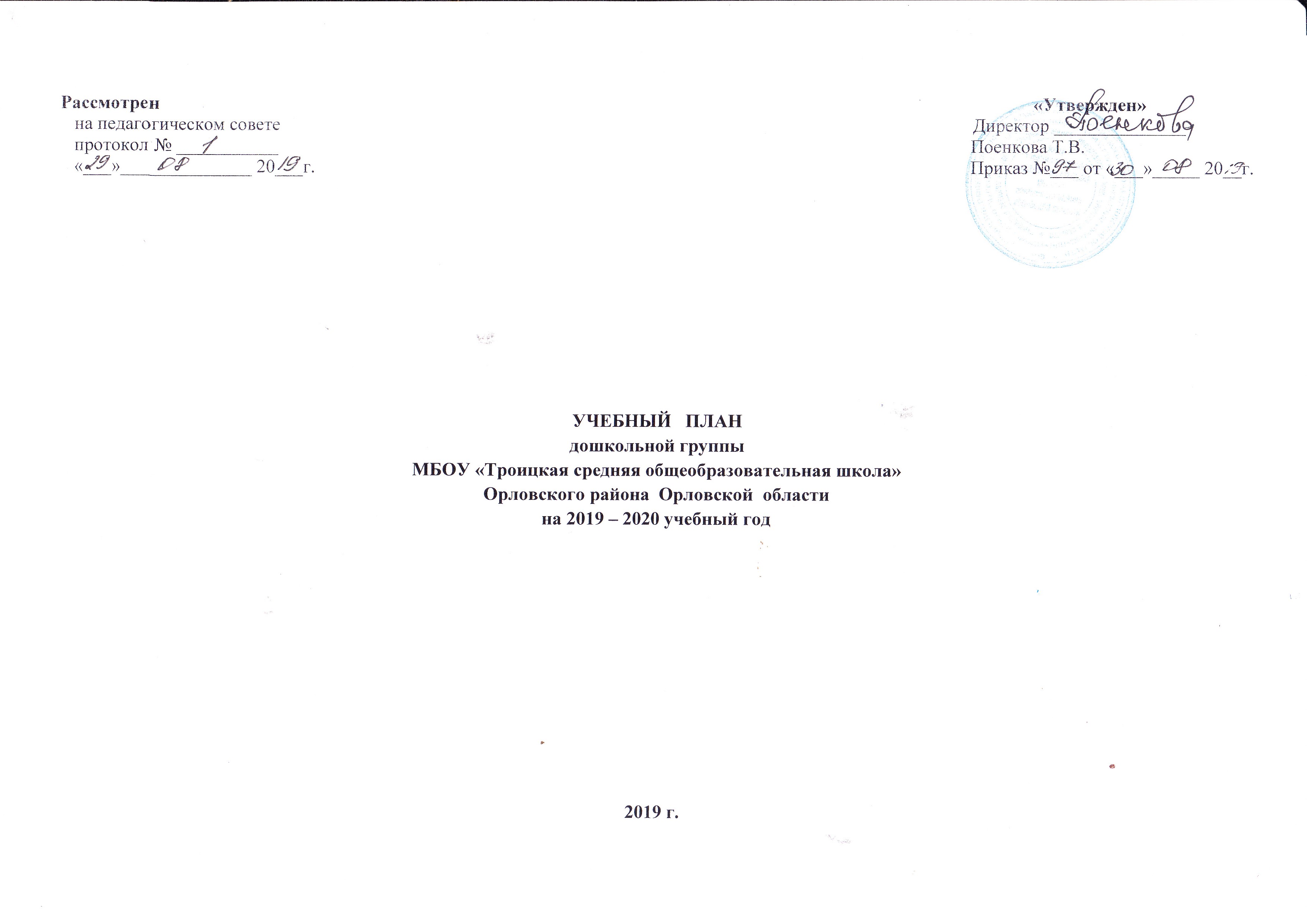                                                                                           Пояснительная запискаУчебный план ОУ составлен в соответствии с:1.  Федеральным законом от 29.12.2012г. № 273-ФЗ «Об образовании в Российской Федерации» (далее — Закон об образовании),2. Федеральным государственным образовательным стандартом дошкольного образования (далее — ФГОС ДО)(Приказ № 1155 от 17 октября 2013 года), 3. Приказом Минобрнауки России от 30.08.2013 № 1014 «Об утверждении Порядка организации и осуществления образовательной деятельности по основным общеобразовательным программам — образовательным программам дошкольного образования», 4. Санитарно-эпидемиологическими  правилами  и  нормативами  СанПиН 2.4.1.3049-13, «Санитарно-эпидемиологические требования к устройству, содержанию и  организации режима работы дошкольных образовательных организаций», утвержденными  постановлением Главного государственного санитарного врача РФ от 15.05.2013   № 26; 5. «Федеральными  требованиями к образовательным учреждениям в части охраны здоровья обучающихся, воспитанников», утвержденными  приказом Министерства образования  и науки РФ  N 2106 от 28.12. 2010 г. - ориентирован на Концепцию дошкольного воспитания, учитывает основные положения:-  инструктивно-методического письма Минобразования России от 14.03.2000 № 65/23-16 «О гигиенических требованиях к максимальной нагрузке на детей дошкольного возраста в организованных формах обучения», - инструктивного письма Минобразования России от 02.06.1998 №89/34-16 «О реализации права дошкольных образовательных учреждений на выбор программ и педагогических технологий».Данный учебный план (в части определения содержательного компонента образовательного процесса) составлен с учетом перспектив в обновлении содержания, зафиксированных в «Концепции дошкольного воспитания» и программе развития , и является  нормативным  актом, устанавливающими  перечень  образовательных областей и  объем  учебного времени, отводимого на проведение образовательной деятельности. Фундамент образовательного процесса составляет основная образовательная программа дошкольного образования, разработанная и утвержденная в дошкольной группе МБОУ «Троицкая средняя общеобразовательная школа» Орловской области Орловского района  в соответствии с требованиями ФГОС дошкольного образования. Программа базируется на положениях примерной общеобразовательной программы дошкольного образования «От рождения до школы» под редакцией Н. Е. Вераксы,Т. С. Комаровой, М. А. Васильевой, ведущими целями которой являются: - создание благоприятных условий для полноценного проживания ребенком дошкольного детства, - формирование основ базовой культуры личности, - всестороннее развитие психических и физических качеств в соответствии с возрастными и индивидуальными особенностями, - подготовка к жизни в современном обществе, к обучению в школе, - обеспечение безопасности жизнедеятельности дошкольника,которые реализуются через разнообразные виды детской деятельности: игровую, коммуникативную, трудовую познавательно-исследовательскую, продуктивную, музыкально-художественную, чтение, и направлена на решение следующих задач:• забота о здоровье, эмоциональном благополучии и своевременном всестороннем развитии каждого ребенка;• создание в группах атмосферы гуманного и доброжелательного отношения ко всем воспитанникам, что позволяет растить их общительными, добрыми, любознательными, инициативными, стремящимися к самостоятельности и творчеству;• максимальное использование разнообразных видов детской деятельности, их интеграция в целях повышения эффективности воспитательно-образовательного процесса;• творческая организация (креативность) воспитательно-образовательного процесса;• вариативность использования образовательного материала, позволяющая развивать творчество в соответствии с интересами и наклонностями каждого ребенка;• уважительное отношение к результатам детского творчества;• единство подходов к воспитанию детей в условиях дошкольного образовательного учреждения и семьи;• соблюдение в работе детского сада и начальной школы преемственности, исключающей умственные и физические перегрузки в содержании образования детей дошкольного возраста, обеспечивающей отсутствие давления предметного обучения.Для успешной реализации программы дошкольного образования  обеспечиваются следующие психолого-педагогические условия:- уважение педагогов к человеческому достоинству воспитанников, формирование и поддержка их положительной самооценки, уверенности в собственных возможностях и способностях;- использование в образовательном процессе форм и методов работы с детьми, соответствующих их психолого-возрастными индивидуальным особенностям;- построение образовательного процесса на основе взаимодействия взрослых с детьми, ориентированного на интересы и возможности каждого ребенка и учитывающего социальную ситуацию его развития;- поддержка педагогами положительного, доброжелательного отношения детей друг к другу и взаимодействия в разных видах деятельности;- поддержка инициативы и самостоятельности детей в специфических видах деятельности;- возможность выбора материалов, видов активности, участников совместной деятельности и общения;- защита от всех форм физического и психического насилия;- построение взаимодействия с семьями воспитанников в целях осуществления полноценного развития каждого ребенка, вовлечение семей в образовательный процесс.              Учебный план рассчитан на период с 1 сентября  по 30  мая,   с  1 сентября по 1 октября  проводится  адаптационный, диагностический период, с 1 октября по 3 ноября, с 8 ноября по 25 декабря,  с 11 января по 5 марта и с 11 марта по 10 мая   проводится образовательный  период,  2 раза в год проводятся творческие  каникулы – с 3 по 8 ноября и с 6 по 10  марта, новогодние каникулы проводятся с 25 декабря  по 10  января, с 10  мая по 30  мая  проводится диагностический  период.  С 1 июня и по 31 августа  летний оздоровительный период.  Содержание психолого-педагогической работы изложено по пяти образовательным областям:• социально-коммуникативное развитие;• познавательное развитие;• речевое развитие;• художественно-эстетическое развитие;• физическое развитие.«Социально-коммуникативное развитие направлено на усвоение норм и ценностей, принятых в обществе, включая моральные и нравственные ценности; развитие общения и взаимодействия ребенка со взрослыми и сверстниками; становление самостоятельности, целенаправленности и саморегуляции собственных действий; развитие социального и эмоционального интеллекта, эмоциональной отзывчивости, сопереживания, формирование готовности к совместной деятельности со сверстниками, формирование уважительного отношения и чувства принадлежности к своей семье и к сообществу детей и взрослых в Организации; формирование позитивных установок к различным видам труда и творчества; формирование основ безопасного поведения в быту, социуме, природе».«Познавательное развитие предполагает развитие интересов детей, любознательности и познавательной мотивации; формирование познавательных действий, становление сознания; развитие воображения и творческой активности; формирование первичных представлений о себе, других людях, объектах окружающего мира, о свойствах и отношениях объектов окружающего мира (форме, цвете, размере, материале, звучании, ритме, темпе, количестве, числе, части и целом, пространстве и времени, движении и покое, причинах и следствиях и др.), о малой родине и Отечестве, представлений о социокультурных ценностях нашего народа, об отечественных традициях и праздниках, о планете Земля как общем доме людей, об особенностях ее природы, многообразии стран и народов мира».«Речевое развитие включает владение речью как средством общения и культуры; обогащение активного словаря; развитие связной, грамматически правильной диалогической и монологической речи; развитие речевого творчества; развитие звуковой и интонационной культуры речи, фонематического слуха; знакомство с книжной культурой, детской литературой, понимание на слух текстов различных жанров детской литературы; формирование звуковой аналитико-синтетической активности как предпосылки обучения грамоте».«Художественно-эстетическое развитие предполагает развитие предпосылок ценностно-смыслового восприятия и понимания произведений искусства (словесного, музыкального, изобразительного), мира природы; становление эстетического отношения к окружающему миру; формирование элементарных представлений о видах искусства; восприятие музыки, художественной литературы, фольклора; стимулирование сопереживания персонажам художественных произведений; реализацию самостоятельной творческой деятельности детей (изобразительной, конструктивно-модельной, музыкальной и др.)».«Физическое развитие включает приобретение опыта в следующих видах деятельности детей: двигательной, в том числе связанной с выполнением упражнений, направленных на развитие таких физических качеств, как координация и гибкость; способствующих правильному формированию опорно-двигательной системы организма, развитию равновесия, координации движения, крупной и мелкой моторики обеих рук, а также с правильным, не наносящим ущерба организму, выполнением основных движений (ходьба, бег, мягкие прыжки, повороты в обе стороны), формирование начальных представлений о некоторых видах спорта, овладение подвижными играми с правилами; становление целенаправленности и саморегуляции в двигательной сфере; становление ценностей здорового образа жизни, овладение его элементарными нормами и правилами (в питании, двигательном режиме, закаливании, при формировании полезных привычек и др.)».Развитие игровой деятельности: Создание условий для развития игровой деятельности детей. Формирование игровых умений, развитых культурных форм игры. Развитие у детей интереса к различным видам игр. Всестороннее воспитание и гармоничное развитие детей в игре (эмоционально-нравственное, умственное, физическое, художественно-эстетическое и социально-коммуникативное). Развитие самостоятельности, инициативы, творчества, навыков саморегуляции; формирование доброжелательного отношения к сверстникам, умения взаимодействовать, договариваться, самостоятельно разрешать конфликтные ситуации.            Нерегламентированная деятельностьОбразовательная деятельность вне организованных занятий обеспечивает максимальный учет особенностей и возможностей ребенка, его интересы и склонности. Данные формы педагогической работы позволяют снизить учебную нагрузку, осуществить дифференцированный подход к детям.Сбалансированность всех компонентов, обеспечивающих образовательный процесс, способствует формированию системного подхода в работе дошкольной группы.                                                         УЧЕБНЫЙ ПЛАН                                                         дошкольной группы                                      МБОУ «Троицкая средняя общеобразовательная школа»                                                  Орловской области Орловского района                   реализующего основную общеобразовательную программу дошкольного образования                                                           «От рождения до школы»                            под редакцией Н.Е. Вераксы, Т.С. Комаровой, М.А. Васильевой                                                     на 2019-2020 учебный годМаксимально допустимый объем недельной непосредственно организованной образовательной нагрузки в часах (количество занятий по разделам программы) и продолжительность образовательной деятельности для каждой возрастной группы в минутах  указывается согласно нормам СанПиН 2.4.1.3049-13.РЕЖИМ  ДНЯМладшая  -  средняя  подгруппаХолодный  периодРЕЖИМ  ДНЯМладшая -  средняя  группаЛетний период                                                                РЕЖИМ  ДНЯ Старшая группа Холодный период РЕЖИМ  ДНЯСтаршая  группаЛетний период№ п/пОбразовательнаяобластьОбразовательнаяобластьВиды непосредственноорганизованнойобразовательнойдеятельности1-я младшая группа1,5-3л.2-я младшая группа3-4 г.Средняя группа4-5 летСтаршая группа5-6 летПодготовител.группа6-7 лет1.ИНВАРИАТИВНАЯ ЧАСТЬ (ОБЯЗАТЕЛЬНАЯ)ИНВАРИАТИВНАЯ ЧАСТЬ (ОБЯЗАТЕЛЬНАЯ)ИНВАРИАТИВНАЯ ЧАСТЬ (ОБЯЗАТЕЛЬНАЯ)ИНВАРИАТИВНАЯ ЧАСТЬ (ОБЯЗАТЕЛЬНАЯ)ИНВАРИАТИВНАЯ ЧАСТЬ (ОБЯЗАТЕЛЬНАЯ)ИНВАРИАТИВНАЯ ЧАСТЬ (ОБЯЗАТЕЛЬНАЯ)ИНВАРИАТИВНАЯ ЧАСТЬ (ОБЯЗАТЕЛЬНАЯ)ИНВАРИАТИВНАЯ ЧАСТЬ (ОБЯЗАТЕЛЬНАЯ)1.1СОЦИАЛЬНО-КОММУНИКАТИВНОЕ РАЗВИТИЕ- формирование основ безопасности- формирование основ безопасности-0,50,50,50,51.2ПОЗНАВАТЕЛЬНОЕ РАЗВИТИЕ- формирование элементарных математических представлений- формирование элементарных математических представлений0,5(сенсорика)11121.2ПОЗНАВАТЕЛЬНОЕ РАЗВИТИЕ- ознакомление с окружающим миром- ознакомление с окружающим миром0,50,250,25111.2ПОЗНАВАТЕЛЬНОЕ РАЗВИТИЕ- ознакомление с миром природы (экология)- ознакомление с миром природы (экология)-0,250,250,50,51.3РЕЧЕВОЕ РАЗВИТИЕ- развитие речи- развитие речи10,50,50,511.3РЕЧЕВОЕ РАЗВИТИЕ- художественная литература - художественная литература 10,50,50,511.4ХУДОЖЕСТВЕННО-ЭСТЕТИЧЕСКОЕ РАЗВИТИЕ- музыка- музыка222221.4ХУДОЖЕСТВЕННО-ЭСТЕТИЧЕСКОЕ РАЗВИТИЕ- рисование- рисование111111.4ХУДОЖЕСТВЕННО-ЭСТЕТИЧЕСКОЕ РАЗВИТИЕ- лепка- лепка10,250,250,50,51.4ХУДОЖЕСТВЕННО-ЭСТЕТИЧЕСКОЕ РАЗВИТИЕ- аппликация- аппликация-0,250,250,50,51.4ХУДОЖЕСТВЕННО-ЭСТЕТИЧЕСКОЕ РАЗВИТИЕ- конструирование- конструирование-0,250,250,50,51.4ХУДОЖЕСТВЕННО-ЭСТЕТИЧЕСКОЕ РАЗВИТИЕ- художественный труд- художественный труд-0,250,250,50,51.5ФИЗИЧЕСКОЕ РАЗВИТИЕ- физическая культура- физическая культура33333ИТОГОИТОГОИТОГОИТОГО10101013142.ВАРИАТИВНАЯ  (МОДУЛЬНАЯ) ЧАСТЬВАРИАТИВНАЯ  (МОДУЛЬНАЯ) ЧАСТЬВАРИАТИВНАЯ  (МОДУЛЬНАЯ) ЧАСТЬВАРИАТИВНАЯ  (МОДУЛЬНАЯ) ЧАСТЬВАРИАТИВНАЯ  (МОДУЛЬНАЯ) ЧАСТЬВАРИАТИВНАЯ  (МОДУЛЬНАЯ) ЧАСТЬВАРИАТИВНАЯ  (МОДУЛЬНАЯ) ЧАСТЬВАРИАТИВНАЯ  (МОДУЛЬНАЯ) ЧАСТЬПрописывается  индивидуально, в соответствии с образовательной программой дошкольной группыПрописывается  индивидуально, в соответствии с образовательной программой дошкольной группыПрописывается  индивидуально, в соответствии с образовательной программой дошкольной группыПрописывается  индивидуально, в соответствии с образовательной программой дошкольной группыПрописывается  индивидуально, в соответствии с образовательной программой дошкольной группыПрописывается  индивидуально, в соответствии с образовательной программой дошкольной группыПрописывается  индивидуально, в соответствии с образовательной программой дошкольной группыПрописывается  индивидуально, в соответствии с образовательной программой дошкольной группыВозрастные группыМаксимально допустимый объем дневной непосредственно образовательной деятельностиМаксимальная продолжительность непрерывной непосредственно организованной образовательной деятельности1-я младшая подгруппа20 мин (2)10 мин2-я младшая группа30 мин (2)15 минСредняя группа40 мин (2)20 минСтаршая группа1 час 10 мин (3)25 минРежимные  моментыПодгруппаВремяПрием, осмотр, игры МладшаяСредняя7.00 – 8.007.00 – 8.00Утренняя гимнастикаМладшая            Средняя8.00 – 8.108.10 – 8.20Подготовка к завтраку, завтракМладшаяСредняя8.10 – 8.508.20 – 8.50Игры, подготовка  к непосредственно-образовательной деятельности МладшаяСредняя8.50 – 9.008.50 – 9.00Непосредственно образовательная деятельность МладшаяСредняяМладшаяСредняя9.00 – 9.159.00 – 9.209.30 – 9.459.30 – 9.50Подготовка к 2 завтраку, завтракМладшаяСредняя9.45 – 10.009.50 – 10.05Подготовка к прогулке, прогулкаМладшаяСредняя10.00 – 12.0010.05 -  12.05Возвращение с прогулки, подготовка к обедуМладшаяСредняя12.00 – 12.1512.05 – 12.15ОбедМладшаяСредняя12.15 – 12.5012.15 – 12.50Подготовка ко сну, сонМладшая Средняя12.50 – 15.0012.50 -  15.00Постепенный подъем МладшаяСредняя15.00 – 15.2015.00 – 15.20Воздушные, водные ванныМладшаяСредняя15.20 – 15.4015.20 – 15.40Непосредственно образовательная  деятельностьМладшаяСредняя15.40 – 15.5515.40 – 16.00Самостоятельная деятельностьМладшаяСредняя15.55 -  16.1516.00 – 16.15Подготовка к ужинуМладшаяСредняя16.15 – 16.2016.15 – 16.20УжинМладшаяСредняя16.20 – 16.4016.20 – 16.40Подготовка к прогулкеМладшаяСредняя16.40 – 16.5516.40 – 16.55Прогулка МладшаяСредняя16.55 – 18.5516.55 – 18.55Возвращение с прогулки, уход домойМладшаяСредняя18.55 – 19.0018.55 – 19.00  Режимные  моменты  Подгруппа ВремяПрием детей на воздухе, игрыМладшаяСредняя7.00 – 8.007.00 – 8.00Утренняя гимнастика МладшаяСредняя8.00 – 8.108.10 – 8.20Подготовка к завтраку, завтракМладшаяСредняя8.20 – 8.508.30 – 8.50Игры, самостоятельная деятельностьМладшаяСредняя8.50 – 9.508.50 – 9.55Подготовка к 2 завтраку, завтракМладшаяСредняя9.50 – 10.009.55 – 10.00Подготовка к прогулке, прогулкаМладшаяСредняя10.00 – 12.0010.05 – 12.05Возвращение с прогулки, водные процедурыМладшаяСредняя12.00 – 12.1012.05 – 12.15Подготовка к обедуМладшаяСредняя12.10 – 12.1512.15 – 12.20ОбедМладшаяСредняя12.15 – 12.5012.20 – 12.50Подготовка ко сну, сонМладшаяСредняя12.50 – 15.0012.50 – 15.00Постепенный подъемМладшаяСредняя15.00 – 15.3015.00 – 15.40Воздушные, водные ванныМладшаяСредняя15.30 – 16.0015.40 – 16.00Игры, самостоятельная деятельностьМладшаяСредняя16.00 – 16.2016.00 – 16.25Подготовка к ужину, ужинМладшаяСредняя16.20 – 16.5016.25 – 16.50Подготовка к прогулке, прогулкаМладшаяСредняя16.50 – 18.5016.50 – 18.50Возвращение с прогулки, уход домойМладшая 
Средняя18.50 - 19.0018.50 – 19.00Режимные  моментыПодгруппаВремяПрием, осмотр, игры старшаяподгруппа7.00 – 8.20Утренняя гимнастикастаршаяподгруппа8.20 – 8.30Подготовка к завтраку, завтрак            старшаяподгруппа8.30 – 8.50Игры, подготовка  к непосредственно-образовательной деятельности старшаяподгруппа8.50 – 9.00Непосредственно образовательная деятельность             старшаяподгруппа9.00 – 9.259.40 – 10.05Подготовка к 2 завтраку, завтракстаршаяподгруппа10.05 – 10.20Непосредственно образовательная деятельностьстаршаяподгруппа10.20 – 10.45Подготовка к прогулке, прогулкастаршаяподгруппа10.45 -  12.40Возвращение с прогулки, подготовка к обедустаршаяподгруппа12.40 – 12.45Обедстаршаяподгруппа12.45 – 13.00Подготовка ко сну, сонстаршаяподгруппа13.00 -  15.00Постепенный подъем старшаяподгруппа15.00 – 15.20Воздушные, водные ванныстаршаяподгруппа15.20 – 15.40Непосредственно образовательная  деятельностьстаршаяподгруппа15.40 – 16.05Самостоятельная деятельностьстаршаяподгруппа16.05 – 16.15Подготовка к ужинустаршаяподгруппа16.15 – 16.20Ужинстаршаяподгруппа16.20 – 16.35Подготовка к прогулкестаршаяподгруппа16.35 – 16.40Прогулка старшаяподгруппа16.40 – 19.00Возвращение с прогулки, уход домойстаршаяподгруппа  19.00                          Режимные  моменты          Подгруппа               ВремяПрием детей на воздухе, игрыСтаршаяПодгруппа7.00 – 8.10Утренняя гимнастика старшаяподгруппа8.10 – 8.20Подготовка к завтраку, завтракстаршаяподгруппа8.20 – 8.50Игры, самостоятельная деятельностьстаршаяподгруппа8.50 – 9.50Подготовка к 2 завтраку, завтракстаршаяподгруппа9.50 – 10.05Подготовка к прогулке, прогулкастаршаяподгруппа10.05 – 12.05Возвращение с прогулки, водные процедурыстаршаяподгруппа12.05 – 12.15Подготовка к обедустаршаяподгруппа12.15 – 12.20Обедстаршаяподгруппа12.20 – 12.50Подготовка ко сну, сонстаршаяподгруппа12.50 – 15.00Постепенный подъемстаршаяподгруппа15.00 – 15.30Воздушные, водные ванныстаршаяподгруппа15.30 – 16.00Игры, самостоятельная деятельностьстаршаяподгруппа16.00 – 16.25Подготовка к ужину, ужинстаршаяподгруппа16.25 – 16.50Подготовка к прогулке, прогулкастаршаяподгруппа16.50 – 18.50Возвращение с прогулки, уход домойстаршая
подгруппа18.50 – 19.00